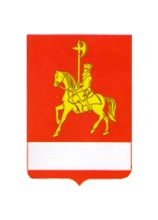 АДМИНИСТРАЦИЯ КАРАТУЗСКОГО РАЙОНАПОСТАНОВЛЕНИЕ24.11.2021                                   с. Каратузское                                             № 962-пО внесении изменений в постановление администрации Каратузского района от 30.03.2015  № 286-п  «О комиссии по вопросам демографии, семьи и детства»В связи с произошедшими кадровыми изменениями в составе комиссии по вопросам демографии, семьи и детства, руководствуясь Уставом муниципального образования «Каратузский район», ПОСТАНОВЛЯЮ:1. Приложение №1 к постановлению от 30.03.2015 №286-п «О комиссии по вопросам демографии, семьи и детства» внести изменения и изложить в новой редакции, согласно приложению.2. Контроль за исполнением настоящего постановления возложить на А.А. Савина, заместителя главы района по социальным и общественно-политическим вопросам.3. Постановление вступает в силу в день, следующий за днем его официального опубликования в периодическом печатном издании «Вести муниципального образования «Каратузский район».И.о. главы района								       Е.С. МиглаСОСТАВ КОМИССИИ ПО ВОПРОСАМ ДЕМОГРАФИИ, СЕМЬИ И ДЕТСТВА Приложение 1 к постановлению администрации Каратузского района от 24.11.2021 № 962-пСавин Андрей АлексеевичЗаместитель главы района по социальным  и общественно-политическим вопросам - Председатель комиссии Заместитель главы района по социальным  и общественно-политическим вопросам - Председатель комиссии Заместитель главы района по социальным  и общественно-политическим вопросам - Председатель комиссии Пинчук Татьяна АлександровнаГлавный врач КГБУЗ «Каратузская РБ» - Заместитель председателя комиссии Главный врач КГБУЗ «Каратузская РБ» - Заместитель председателя комиссии Главный врач КГБУЗ «Каратузская РБ» - Заместитель председателя комиссии Тюнина Ольга Михайловна Главный специалист Управления образования - Секретарь комиссииГлавный специалист Управления образования - Секретарь комиссииГлавный специалист Управления образования - Секретарь комиссииЧлены комиссии:Члены комиссии:Члены комиссии:Члены комиссии:МиглаЕлена СергеевнаЗаместитель главы района по финансам, экономике – руководитель финансового управленияЗаместитель главы района по финансам, экономике – руководитель финансового управленияЗаместитель главы района по финансам, экономике – руководитель финансового управленияГорячева Надежда ИвановнаЗаместитель главного врача КГБУЗ «Каратузская РБ»Заместитель главного врача КГБУЗ «Каратузская РБ»Заместитель главного врача КГБУЗ «Каратузская РБ»Косинова Алла ВладимировнаЗаместитель главного врача КГБУЗ «Каратузская РБ»Заместитель главного врача КГБУЗ «Каратузская РБ»Заместитель главного врача КГБУЗ «Каратузская РБ»МакуроваЕвгения Юрьевна Начальник территориального отделение краевого государственного казенного учреждения «Управление социальной защиты населения» по  Каратузскому району (по согласованию)Начальник территориального отделение краевого государственного казенного учреждения «Управление социальной защиты населения» по  Каратузскому району (по согласованию)Начальник территориального отделение краевого государственного казенного учреждения «Управление социальной защиты населения» по  Каратузскому району (по согласованию)Козин Александр АлександровичНачальник отдела культуры, молодежной политики и туризма администрации Каратузского районаНачальник отдела культуры, молодежной политики и туризма администрации Каратузского районаНачальник отдела культуры, молодежной политики и туризма администрации Каратузского районаШункина Ирина ЛьвовнаДиректор ГУЦЗН Каратузского района (по согласованию)Директор ГУЦЗН Каратузского района (по согласованию)Директор ГУЦЗН Каратузского района (по согласованию)ПритворовЮрий ВикторовичСерегина Татьяна ГригорьевнаИ.о. начальника ОП №2 МО МВД России «Курагинский» (по согласованию)Руководитель Управления образования администрации районаИ.о. начальника ОП №2 МО МВД России «Курагинский» (по согласованию)Руководитель Управления образования администрации районаИ.о. начальника ОП №2 МО МВД России «Курагинский» (по согласованию)Руководитель Управления образования администрации районаАнисимоваАлена ВладимировнаОщепкова Светлана ВячеславовнаВедущий специалист ответственный секретарь КДН и ЗПДиректор КГБУ СО КЦСОН «Каратузский» по (согласованию).Ведущий специалист ответственный секретарь КДН и ЗПДиректор КГБУ СО КЦСОН «Каратузский» по (согласованию).Ведущий специалист ответственный секретарь КДН и ЗПДиректор КГБУ СО КЦСОН «Каратузский» по (согласованию).